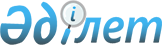 Саран қалалық мәслихатының 2009 жылғы 22 желтоқсандағы 21 сессиясының "2010-2012 жылдарға арналған қалалық бюджет туралы" N 356 шешіміне өзгерістер енгізу туралы
					
			Күшін жойған
			
			
		
					Қарағанды облысы Саран қалалық мәслихатының 2010 жылғы 2 қарашадағы 31 сессиясының N 497 шешімі. Қарағанды облысы Саран қаласының Әділет басқармасында 2010 жылғы 5 қарашада N 8-7-112 тіркелді. Қолданылу мерзімінің өтуіне байланысты күші жойылды (Қарағанды облысы Cаран қалалық мәслихатының 2011 жылғы 11 мамырдағы N 2-27/63 хатымен)      Ескерту. Қолданылу мерзімінің өтуіне байланысты күші жойылды (Қарағанды облысы Саран қалалық мәслихатының 2011.05.11 N 2-27/63 хатымен).

      2008 жылғы 4 желтоқсандағы Қазақстан Республикасының Бюджеттік кодексіне, Қазақстан Республикасының 2001 жылғы 23 қаңтардағы "Қазақстан Республикасындағы жергілікті мемлекеттік басқару және өзін-өзі басқару туралы" Заңына сәйкес, Саран қалалық мәслихаты ШЕШІМ ЕТТІ:



      1. Саран қалалық мәслихатының 2009 жылғы 22 желтоқсандағы 21 сессиясының "2010-2012 жылдарға арналған қалалық бюджет туралы" N 356 шешіміне (нормативтік құқықтық актілерді мемлекеттік тіркеу Реестрінде тіркеу нөмірі 8–7-98, "Ваша газета" газетінде 2009 жылғы 31 желтоқсанда N 53 жарияланған), Саран қалалық мәслихатының 2010 жылғы 25 ақпандағы 23 сессиясының "Саран қалалық мәслихатының 2009 жылғы 22 желтоқсандағы 21 сессиясының "2010-2012 жылдарға арналған қалалық бюджет туралы" N 356 шешіміне өзгерістер енгізу туралы" N 388 шешімімен (нормативтік құқықтық актілерді мемлекеттік тіркеу Реестрінде тіркеу нөмірі 8–7-102, "Саран газеті" газетінде 2010 жылғы 19 наурыздағы N 1 жарияланған), Саран қалалық мәслихатының 2010 жылғы 16 сәуірдегі 25 сессиясының "Саран қалалық мәслихатының 2009 жылғы 22 желтоқсандағы 21 сессиясының "2010-2012 жылдарға арналған қалалық бюджет туралы" N 356 шешіміне өзгерістер енгізу туралы" N 419 шешімімен (нормативтік құқықтық актілерді мемлекеттік тіркеу Реестрінде тіркеу нөмірі 8–7-105, "Саран газеті" газетінде 2010 жылғы 30 сәуірдегі N 7 жарияланған), Саран қалалық мәслихатының 2010 жылғы 1 шілдедегі 27 сессиясының "Саран қалалық мәслихатының 2009 жылғы 22 желтоқсандағы 21 сессиясының "2010-2012 жылдарға арналған қалалық бюджет туралы" N 356 шешіміне өзгерістер енгізу туралы" N 431 шешімімен (нормативтік құқықтық актілерді мемлекеттік тіркеу Реестрінде тіркеу нөмірі 8–7-108, "Саран газеті" газетінде 2010 жылғы 16 шілдеде N 18 жарияланған), Саран қалалық мәслихатының 2010 жылғы 14 қыркүйектегі 29 сессиясының "Саран қалалық мәслихатының 2009 жылғы 22 желтоқсандағы 21 сессиясының "2010-2012 жылдарға арналған қалалық бюджет туралы" N 356 шешіміне өзгерістер енгізу туралы" N 465 шешімімен (нормативтік құқықтық актілерді мемлекеттік тіркеу Реестрінде тіркеу нөмірі 8–7-111, "Саран газеті" газетінде 2010 жылғы 24 қыркүйекте N 28 жарияланған), келесі өзгерістер енгізілсін:



      1 тармақта:

      1) тармақшада:

      бірінші азат жолда "1900824" саны "1975461" санымен алмастырылсын;

      екінші азат жолда "617799" саны "626141" санымен алмастырылсын;

      төртінші азат жолда "60043" саны "51701" санымен алмастырылсын;

      бесінші азат жолда "1215971" саны "1290608" санымен алмастырылсын;

      2) тармақшада:

      "1912893" саны "1987530" санымен алмастырылсын.



      2. Көрсетілген шешімнің 1 қосымшасы осы шешімнің 1 қосымшасына сәйкес жаңа редакцияда мазмұндалсын.



      3. Осы шешім 2010 жылдың 1 қаңтарынан қолданысқа енеді.      Сессия төрағасы                            В. Закамолкин      Мәслихат хатшысының м.а.                   С. Шайманова

Саран қалалық мәслихатының

2010 жылғы 2 қарашадағы

31 сессиясының N 497 шешіміне

1 қосымша

2010 жылға арналған Қалалық бюджет
					© 2012. Қазақстан Республикасы Әділет министрлігінің «Қазақстан Республикасының Заңнама және құқықтық ақпарат институты» ШЖҚ РМК
				СанатыСанатыСанатыСанатыСома (мың теңге)СыныбыСыныбыСыныбыСома (мың теңге)Iшкi сыныбыIшкi сыныбыСома (мың теңге)АтауыСома (мың теңге)12345І. Кірістер19754611Салықтық түсімдер62614101Табыс салығы424362Жеке табыс салығы4243603Әлеуметтiк салық100351Әлеуметтік салық1003504Меншiкке салынатын салықтар5192861Мүлiкке салынатын салықтар2868003Жер салығы1916654Көлiк құралдарына салынатын салық408105Бірыңғай жер салығы1105Тауарларға, жұмыстарға және қызметтерге салынатын iшкi салықтар502472Акциздер21163Табиғи және басқа да ресурстарды пайдаланғаны үшiн түсетiн түсiмдер418004Кәсiпкерлiк және кәсiби қызметтi жүргiзгенi үшiн алынатын алымдар58715Ойын бизнесiне салық46008Заңдық мәндi iс-әрекеттердi жасағаны және (немесе) оған уәкiлеттiгi бар мемлекеттiк органдар немесе лауазымды адамдар құжаттар бергенi үшiн алынатын мiндеттi төлемдер41371Мемлекеттік баж41372Салықтық емес түсiмдер701101Мемлекеттік меншіктен түсетін кірістер58861Мемлекеттік кәсіпорындардың таза кірісі бөлігінің түсімдері1405Мемлекет меншігіндегі мүлікті жалға беруден түсетін кірістер574606Басқа да салықтық емес түсiмдер11251Басқа да салықтық емес түсiмдер11253Негізгі капиталды сатудан түсетін түсімдер5170103Жердi және материалдық емес активтердi сату517011Жерді сату69002Материалдық емес активтерді сату448014Трансферттердің түсімдері129060802Мемлекеттiк басқарудың жоғары тұрған органдарынан түсетiн трансферттер12906082Облыстық бюджеттен түсетiн трансферттер1290608Функционалдық топФункционалдық топФункционалдық топФункционалдық топФункционалдық топСома (мың теңге)Кіші функцияКіші функцияКіші функцияКіші функцияСома (мың теңге)Бюджеттік бағдарламалардың әкімшісіБюджеттік бағдарламалардың әкімшісіБюджеттік бағдарламалардың әкімшісіСома (мың теңге)БағдарламаБағдарламаСома (мың теңге)АтауыСома (мың теңге)123456II. Шығындар198753001Жалпы сипаттағы мемлекеттiк қызметтер1092111Мемлекеттiк басқарудың жалпы функцияларын орындайтын өкiлдi, атқарушы және басқа органдар80266112Аудан (облыстық маңызы бар қала) мәслихатының аппараты15525001Аудан (облыстық маңызы бар қала) мәслихатының қызметін қамтамасыз ету15263004Мемлекеттік органдарды материалдық-техникалық жарақтандыру262122Аудан (облыстық маңызы бар қала) әкімінің аппараты49892001Аудан (облыстық маңызы бар қала) әкімінің қызметін қамтамасыз ету жөніндегі қызметтер49892123Қаладағы аудан, аудандық маңызы бар қала, кент, ауыл (село), ауылдық (селолық) округ әкімінің аппараты14849001Қаладағы аудан, аудандық маңызы бар қаланың, кент, ауыл (село), ауылдық (селолық) округ әкімінің қызметін қамтамасыз ету жөніндегі қызметтер148492Қаржылық қызмет20358452Ауданның (облыстық маңызы бар қаланың) қаржы бөлімі20358001Аудандық бюджетті орындау және коммуналдық меншікті (облыстық маңызы бар қала) саласындағы мемлекеттік саясатты іске асыру жөніндегі қызметтер19001003Салық салу мақсатында мүлікті бағалауды жүргізу436011Коммуналдық меншікке түскен мүлікті есепке алу, сақтау, бағалау және сату9215Жоспарлау және статистикалық қызмет8587453Ауданның (облыстық маңызы бар қаланың) экономика және бюджеттік жоспарлау бөлімі8587001Экономикалық саясатты, мемлекеттік жоспарлау жүйесін қалыптастыру және дамыту және ауданды (облыстық маңызы бар қаланы) басқару саласындағы мемлекеттік саясатты іске асыру жөніндегі қызметтер858702Қорғаныс51801Әскери мұқтаждар4980122Аудан (облыстық маңызы бар қала) әкімінің аппараты4980005Жалпыға бірдей әскери міндетті атқару шеңберіндегі іс-шаралар49802Төтенше жағдайлар жөнiндегi жұмыстарды ұйымдастыру200122Аудан (облыстық маңызы бар қала) әкімінің аппараты200007Аудандық (қалалық) ауқымдағы дала өрттерінің, сондай-ақ мемлекеттік өртке қарсы қызмет органдары құрылмаған елдi мекендерде өрттердің алдын алу және оларды сөндіру жөніндегі іс-шаралар20003Қоғамдық тәртіп, қауіпсіздік, құқықтық, сот, қылмыстық-атқару қызметі19231Құқық қорғау қызметi1923458Ауданның (облыстық маңызы бар қаланың) тұрғын үй-коммуналдық шаруашылығы, жолаушылар көлігі және автомобиль жолдары бөлімі1923021Елдi мекендерде жол жүрісі қауiпсiздiгін қамтамасыз ету192304Бiлiм беру9257421Мектепке дейiнгi тәрбие және оқыту152776471Ауданның (облыстық маңызы бар қаланың) білім, дене шынықтыру және спорт бөлімі152776003Мектепке дейінгі тәрбие ұйымдарының қызметін қамтамасыз ету1527762Бастауыш, негізгі орта және жалпы орта білім беру690047471Ауданның (облыстық маңызы бар қаланың) білім, дене шынықтыру және спорт бөлімі690047004Жалпы білім беру601982005Балалар мен жеткіншектерге қосымша білім беру880659Бiлiм беру саласындағы өзге де қызметтер82919471Ауданның (облыстық маңызы бар қаланың) білім, дене шынықтыру және спорт бөлімі82919009Ауданның (облыстық маңызы бар қаланың) мемлекеттік білім беру мекемелер үшін оқулықтар мен оқу-әдiстемелiк кешендерді сатып алу және жеткізу11844016Өңірлік жұмыспен қамту және кадрларды қайта даярлау стратегиясын іске асыру шеңберінде білім беру объектілерін күрделі, ағымды жөндеу7107506Әлеуметтiк көмек және әлеуметтiк қамсыздандыру1657672Әлеуметтiк көмек144820123Қаладағы аудан, аудандық маңызы бар қала, кент, ауыл (село), ауылдық (селолық) округ әкімінің аппараты4809003Мұқтаж азаматтарға үйінде әлеуметтік көмек көрсету4809451Ауданның (облыстық маңызы бар қаланың) жұмыспен қамту және әлеуметтік бағдарламалар бөлімі129709002Еңбекпен қамту бағдарламасы26949005Мемлекеттік атаулы әлеуметтік көмек3004006Тұрғын үй көмегі20565007Жергілікті өкілетті органдардың шешімі бойынша мұқтаж азаматтардың жекелеген топтарына әлеуметтік көмек24721010Үйден тәрбиеленіп оқытылатын мүгедек балаларды материалдық қамтамасыз ету1040014Мұқтаж азаматтарға үйде әлеуметтiк көмек көрсету2153801618 жасқа дейінгі балаларға мемлекеттік жәрдемақылар3094017Мүгедектерді оңалту жеке бағдарламасына сәйкес, мұқтаж мүгедектерді міндетті гигиеналық құралдарымен қамтамасыз етуге және ымдау тілі мамандарының, жеке көмекшілердің қызмет көрсету9454019Ұлы Отан соғысындағы Жеңістің 65 жылдығына орай Ұлы Отан соғысының қатысушылары мен мүгедектеріне Тәуелсіз Мемлекеттер Достастығы елдері бойынша, Қазақстан Республикасының аумағы бойынша жол жүруін, сондай-ақ оларға және олармен бірге жүретін адамдарға Мәскеу, Астана қалаларында мерекелік іс-шараларға қатысуы үшін тамақтануына, тұруына, жол жүруіне арналған шығыстарын төлеуді қамтамасыз ету66020Ұлы Отан соғысындағы Жеңістің 65 жылдығына орай Ұлы Отан соғысының қатысушылары мен мүгедектеріне, сондай-ақ оларға теңестірілген, оның ішінде майдандағы армия құрамына кірмеген, 1941 жылғы 22 маусымнан бастап 1945 жылғы 3 қыркүйек аралығындағы кезеңде әскери бөлімшелерде, мекемелерде, әскери-оқу орындарында әскери қызметтен өткен, запасқа босатылған (отставка), "1941-1945 жж. Ұлы Отан соғысында Германияны жеңгенi үшiн" медалімен немесе "Жапонияны жеңгені үшін" медалімен марапатталған әскери қызметшілерге, Ұлы Отан соғысы жылдарында тылда кемінде алты ай жұмыс істеген (қызметте болған) адамдарға біржолғы материалдық көмек төлеу19278471Ауданның (облыстық маңызы бар қаланың) білім, дене шынықтыру және спорт бөлімі10302012Жергілікті өкілді органдардың шешімі бойынша білім беру ұйымдарының күндізгі оқу нысанында мен тәрбиеленушілерді қоғамдық көлікте (таксиден басқа) жеңілдікпен жол жүру түрінде әлеуметтік қолдау103029Әлеуметтiк көмек және әлеуметтiк қамтамасыз ету салаларындағы өзге де қызметтер20947451Ауданның (облыстық маңызы бар қаланың) жұмыспен қамту және әлеуметтік бағдарламалар бөлімі20947001Жергілікті деңгейде халық үшін әлеуметтік бағдарламаларды жұмыспен қамтуды қамтамасыз етуді іске асыру саласындағы мемлекеттік саясатты іске асыру жөніндегі қызметтер20563011Жәрдемақыларды және басқа да әлеуметтік төлемдерді есептеу, төлеу мен жеткізу бойынша қызметтерге ақы төлеу38407Тұрғын үй-коммуналдық шаруашылық2776671Тұрғын үй шаруашылығы131766458Ауданның (облыстық маңызы бар қаланың) тұрғын үй-коммуналдық шаруашылығы, жолаушылар көлігі және автомобиль жолдары бөлімі13600003Мемлекеттік тұрғын үй қорының сақталуын ұйымдастыру13600472Ауданның (облыстық маңызы бар қаланың) құрылыс, сәулет және қала құрылысы бөлімі118166003Мемлекеттік коммуналдық тұрғын үй қорының тұрғын үй құрылысы және (немесе) сатып алу98852004Инженерлік коммуникациялық инфрақұрылымды дамыту және жайластыру193142Коммуналдық шаруашылық100198458Ауданның (облыстық маңызы бар қаланың) тұрғын үй-коммуналдық шаруашылығы, жолаушылар көлігі және автомобиль жолдары бөлімі100198011Шағын қалаларды жылумен жабдықтауды үздіксіз қамтамасыз ету5000012Сумен жабдықтау және су бөлу жүйесінің қызмет етуі74578026Ауданның (облыстық маңызы бар қаланың) коммуналдық меншігіндегі жылу жүйелерін қолдануды ұйымдастыру620030Өңірлік жұмыспен қамту және кадрларды қайта даярлау стратегиясын іске асыру шеңберінде инженерлік коммуникациялық инфрақұрылымды жөндеу және елді-мекендерді көркейту200003Елді-мекендерді көркейту45703123Қаладағы аудан, аудандық маңызы бар қала, кент, ауыл (село), ауылдық (селолық) округ әкімінің аппараты5697008Елді мекендерде көшелерді жарықтандыру2220009Елді мекендердің санитариясын қамтамасыз ету1140010Жерлеу орындарын күтіп-ұстау және туысы жоқ адамдарды жерлеу0011Елді мекендерді абаттандыру мен көгалдандыру2337458Ауданның (облыстық маңызы бар қаланың) тұрғын үй-коммуналдық шаруашылығы, жолаушылар көлігі және автомобиль жолдары бөлімі40006015Елдi мекендердегі көшелердi жарықтандыру17448016Елдi мекендердiң санитариясын қамтамасыз ету7336017Жерлеу орындарын күтiп-ұстау және туысы жоқтарды жерлеу320018Елдi мекендердi абаттандыру және көгалдандыру1490208Мәдениет, спорт, туризм және ақпараттық кеңістiк1520091Мәдениет саласындағы қызмет52793455Ауданның (облыстық маңызы бар қаланың) мәдениет және тілдерді дамыту бөлімі52793003Мәдени-демалыс жұмысын қолдау527932Спорт3617471Ауданның (облыстық маңызы бар қаланың) білім, дене шынықтыру және спорт бөлімі3617014Аудандық (облыстық маңызы бар қалалық) деңгейде спорттық жарыстар өткiзу1429015Әртүрлi спорт түрлерi бойынша аудан (облыстық маңызы бар қала) құрама командаларының мүшелерiн дайындау және олардың облыстық спорт жарыстарына қатысуы21883Ақпараттық кеңiстiк36550455Ауданның (облыстық маңызы бар қаланың) мәдениет және тілдерді дамыту бөлімі26345006Аудандық (қалалық) кiтапханалардың жұмыс iстеуi25012007Мемлекеттік тілді және Қазақстан халықтарының басқа да тілдерін дамыту1333456Ауданның (облыстық маңызы бар қаланың) ішкі саясат бөлімі10205002Газеттер мен журналдар арқылы мемлекеттік ақпараттық саясат жүргізу жөніндегі қызметтер7544005Телерадио хабарларын тарату арқылы мемлекеттік ақпараттық саясатты жүргізу жөніндегі қызметтер26619Мәдениет, спорт, туризм және ақпараттық кеңiстiктi ұйымдастыру жөнiндегi өзге де қызметтер59049455Ауданның (облыстық маңызы бар қаланың) мәдениет және тілдерді дамыту бөлімі46307001Жергілікті деңгейде тілдерді және мәдениетті дамыту саласындағы мемлекеттік саясатты іске асыру жөніндегі қызметтер6307004Өңірлік жұмыспен қамту және кадрларды қайта даярлау стратегиясын іске асыру шеңберінде мәдениет объектілерін күрделі, ағымды жөндеу40000456Ауданның (облыстық маңызы бар қаланың) ішкі саясат бөлімі12742001Жергілікті деңгейде ақпарат, мемлекеттілікті нығайту және азаматтардың әлеуметтік сенімділігін қалыптастыру саласында мемлекеттік саясатты іске асыру жөніндегі қызметтер1274210Ауыл, су, орман, балық шаруашылығы, ерекше қорғалатын табиғи аумақтар, қоршаған ортаны және жануарлар дүниесін қорғау, жер қатынастары2020111Ауыл шаруашылығы20561472Ауданның (облыстық маңызы бар қаланың) құрылыс, сәулет және қала құрылысы бөлімі11453010Ауыл шаруашылығы объектілерін дамыту11453474Ауданның (облыстық маңызы бар қаланың) ауыл шаруашылығы және ветеринария бөлімі9108001Жергілікті деңгейде ауыл шаруашылығы және ветеринария саласындағы мемлекеттік саясатты іске асыру жөніндегі қызметтер7711004Мемлекеттік органдарды материалдық-техникалық жарақтандыру440005Мал көмінділерінің (биотермиялық шұңқырлардың) жұмыс істеуін қамтамасыз ету99006Ауру жануарларды санитарлық союды ұйымдастыру148007Қаңғыбас иттер мен мысықтарды аулауды және жоюды ұйымдастыру7102Су шаруашылығы175687472Ауданның (облыстық маңызы бар қаланың) құрылыс, сәулет және қала құрылысы бөлімі175687012Сумен жабдықтау жүйесін дамыту1756876Жер қатынастары5052463Ауданның (облыстық маңызы бар қаланың) жер қатынастары бөлімі5052001Аудан (облыстық маңызы бар қала) аумағында жер қатынастарын реттеу саласындағы мемлекеттік саясатты іске асыру жөніндегі қызметтер4866008Мемлекеттік органдарды материалдық-техникалық жарақтандыру1869Ауыл, су, орман, балық шаруашылығы және қоршаған ортаны қорғау мен жер қатынастары саласындағы өзге де қызметтер711474Ауданның (облыстық маңызы бар қаланың) ауыл шаруашылығы және ветеринария бөлімі711013Эпизоотияға қарсы іс-шаралар жүргізу71111Өнеркәсіп, сәулет, қала құрылысы және құрылыс қызметі75892Сәулет, қала құрылысы және құрылыс қызметі7589472Ауданның (облыстық маңызы бар қаланың) құрылыс, сәулет және қала құрылысы бөлімі7589001Жергілікті деңгейде құрылыс, сәулет және қала құрылысы саласындағы мемлекеттік саясатты іске асыру жөніндегі қызметтер6589013Аудан аумағында қала құрылысын дамытудың кешенді схемаларын, аудандық (облыстық) маңызы бар қалалардың, кенттердің және өзге де ауылдық елді мекендердің бас жоспарларын әзірлеу100012Көлiк және коммуникация652491Автомобиль көлiгi65249123Қаладағы аудан, аудандық маңызы бар қала, кент, ауыл (село), ауылдық (селолық) округ әкімінің аппараты4830013Аудандық маңызы бар қалаларда, кенттерде, ауылдарда (селоларда), ауылдық (селолық) округтерде автомобиль жолдарының жұмыс істеуін қамтамасыз ету4830458Ауданның (облыстық маңызы бар қаланың) тұрғын үй-коммуналдық шаруашылығы, жолаушылар көлігі және автомобиль жолдары бөлімі60419023Автомобиль жолдарының жұмыс істеуін қамтамасыз ету6041913Басқалар299203Кәсiпкерлiк қызметтi қолдау және бәсекелестікті қорғау9162469Ауданның (облыстық маңызы бар қаланың) кәсіпкерлік бөлімі9162001Жергілікті деңгейде кәсіпкерлік пен өнеркәсіпті дамыту саласындағы мемлекеттік саясатты іске асыру жөніндегі қызметтер8622003Кәсіпкерлік қызметті қолдау5409Басқалар20758452Ауданның (облыстық маңызы бар қаланың) қаржы бөлімі529012Ауданның (облыстық маңызы бар қаланың) жергілікті атқарушы органының резерві529458Ауданның (облыстық маңызы бар қаланың) тұрғын үй-коммуналдық шаруашылығы, жолаушылар көлігі және автомобиль жолдары бөлімі11329001Жергілікті деңгейде тұрғын үй-коммуналдық шаруашылығы, жолаушылар көлігі және автомобиль жолдары саласындағы мемлекеттік саясатты іске асыру жөніндегі қызметтер11329471Ауданның (облыстық маңызы бар қаланың) білім, дене шынықтыру және спорт бөлімі8900001Білім, дене шынықтыру және спорт бөлімі қызметін қамтамасыз ету890015Трансферттер452621Трансферттер45262452Ауданның (облыстық маңызы бар қаланың) қаржы бөлімі45262006Нысаналы пайдаланылмаған (толық пайдаланылмаған) трансферттерді қайтару1020Бюджет саласындағы еңбекақы төлеу қорының өзгеруіне байланысты жоғары тұрған бюджеттерге берілетін ағымдағы нысаналы трансферттер45261СанатыСанатыСанатыСанатыСома (мың теңге)СыныбыСыныбыСыныбыСома (мың теңге)Iшкi сыныбыIшкi сыныбыСома (мың теңге)АтауыСома (мың теңге)12345Бюджеттік кредиттерді өтеу05Бюджеттік кредиттерді өтеу001Бюджеттік кредиттерді өтеу01Мемлекеттік бюджеттен берілген бюджеттік кредиттерді өтеу0Функционалдық топФункционалдық топФункционалдық топФункционалдық топФункционалдық топСома (мың теңге)Кіші функцияКіші функцияКіші функцияКіші функцияСома (мың теңге)Бюджеттік бағдарламалардың әкiмшiсiБюджеттік бағдарламалардың әкiмшiсiБюджеттік бағдарламалардың әкiмшiсiСома (мың теңге)БағдарламаБағдарламаСома (мың теңге)АтауыСома (мың теңге)123456IV. Қаржы активтерімен операциялар бойынша сальдо54450Қаржы активтерді сатып алу5445013Басқалар544509Басқалар54450452Ауданның (облыстық маңызы бар қаланың) қаржы бөлімі54450014Заңды тұлғалардың жарғылық капиталын қалыптастыру немесе ұлғайту54450СанатыСанатыСанатыСанатыСома (мың теңге)СыныбыСыныбыСыныбыСома (мың теңге)Iшкi сыныбыIшкi сыныбыСома (мың теңге)АтауыСома (мың теңге)12345Мемлекеттің қаржы активтерін сатудан түсетін түсімдер0АтауыСома (мың теңге)12V. Бюджеттің дефициті (профициті)-66519VI. Бюджет дефицитін (профицитін пайдалану) қаржыландыру66519